Группа ДО – 261                                                                                      9-13 ноября 2020г.1. Дисциплина: ПСИХОЛОГИЯ 2. Преподаватель: Ремская Е.А.3. Название темы: Практическое занятие № 4 Тема: «Мышление», Воображение (4 часа)4. Дата сдачи работ 13 ноября 2020г. на электронный адрес Lenarem@bk.ruПрактическое занятие № 4 Тема: «Мышление» (2 часа)Цель: Изучение и диагностика познавательных психических процессов.Задание: В тетради для практических занятий:Изучить и законспектировать теоретический материал.С помощью представленных тестов, выполните самодиагностику.Запишите результаты тестов и выводы (резюме).Сравните данные трёх тестов и сделайте вывод об уровне развития своего мышления.Закончите фразу: «Я думаю, что мышление _________________________________»1. Способы активизации мышленияМы никогда даже близко не подходим к границам наших возможностей, а мозг обычно работает лишь на ничтожную часть своей мощности. Психологи высказывают мысль, что возможности людей, которых мы называем гениями, — не аномалия, а норма. Задача заключается в том, чтобы раскрепостить мышление каждого, повысить коэффициент его полезного действия.Немецкими психологами был проведен эксперимент. Группу четырехлетних детей разбили на две равные подгруппы: с одной занятия проводились обычным образом, в другой подгруппе детей учили «мыслить вслух». Через некоторое время детям предложили решить одинаковые задачи. Подгруппа «мыслящих вслух» быстрее справилась с заданиями, проявила большую сообразительность и умение правильно формулировать свои мысли.В результате мыслительной деятельности посредством ее операций в окружающей нас действительности выделяются отношения различного уровня сложности. Обобщенно решение мыслительных задач может быть представлено в виде схемы (схема 16). Скорость синтеза операций, адекватной данной задаче, определяет сообразительность.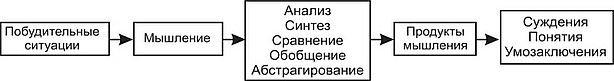 Схема 16. Решение мыслительных задачПсихологи дают следующие советы для развития мышления:1. Хочешь быть умным — научись разумно спрашивать, внимательно слушать, спокойно отвечать и молчать, когда нечего больше сказать.2. Знания невозможно приобрести без мыслительных усилий и само мышление невозможно без знаний. Развивать мышление — это значит насыщать свой ум знаниями. Источники знаний могут быть самыми разнообразными.3. Мышление начинается с вопросов. Все открытия сделаны благодаря вопросам: «Почему?» и «Как?». Учитесь задавать вопросы и искать на них ответы.4. Мышление активизируется тогда, когда готовые, стандартные решения не дают возможности достичь желаемого результата. Способность замечать в предмете или явлении различные стороны, сравнивать их между собой — необходимое свойство мышления.5. Мышление и речь неразрывны. Непременное условие развития мышления — свободное изложение прочитанного, участие в дискуссиях, активное использование письменной речи, пересказ другому того, что не до конца понимаете сами.6. Активизация мыслительного процесса включает: постановку цели, максимальную мотивацию, использование понятийного мышления, снижение критичности при оценке результата. В лаборатории у Э. Резерфорда ученики работали иногда над безнадежной проблемой, но собственной, а он их подбадривал. Главное, считал Резерфорд, научить самостоятельно мыслить.В ряде исследований было установлено, что эффективность в решении мыслительных задач достигается при наличии:• соответствующей мотивации и определенного уровня эмоционального возбуждения, глубокой увлеченности проблемой;• чувства удовлетворенности от успешного решения предыдущих задач, усиливающего интеллектуальные способности, при наличии веры в возможность решения проблемы;• высокой информированности в проблеме, накопленного опыта, разнопланового характера знаний, позволяющего находить различные подходы к решению;• высокой ассоциативной деятельности мозга (во сне, при эмоционально-положительной стимуляции);• логического обоснования найденной идеи решения, доказательства его правильности;• психологических усилий для обнаружения некоторого нового способа решения, пропорциональных стремлению использовать этот способ как можно чаще на практике.2. Тест «Сложные аналогии»	Цель: оценка логического мышленияИнструкция: предлагается 20 пар слов, отношения между которыми построены на абстрактных связях. Рядом расположены 6 пар слов с соответствующими цифрами от 1 до 6. После того как ты определишь отношения между словами в парах первой группы, надо найти ассоциативно связанные с ними пары слов во второй группе и записать соответствующую цифру.  Например, 1-я пара слов в наборе: испуг – бегство. Логическая связь между ними: причина – следствие (испуг – причина, бегство – следствие). Этой паре соответствует пара слов из второй группы под №5. Следовательно, записываешь цифру 5. Время работы 7 мин.Бланк1. Испуг – бегство                                                           1. Овца – стадо2. Физика – наука                                                            2. Малина – ягода3. Правильно – верно                                                      3. Море – океан4. Грядка – огород                                                           4. Свет – темнота5. Пара – два                                                                    5. Отравление – смерть6. Слово – фраза                                                              6. Враг – неприятель7. Бодрый – вялый8. Свобода – воля9. Город - страна 10. Похвала – брань11. Месть – поджог12. Десять – число13. Плакать – реветь14. Глава – роман15. Покой - движение16. Смелость – геройство17. Прохлада – мороз18. Обман – недоверие19. Пение – искусство20. Тумбочка - шкаф	Обработка данных: Чем лучше результат, тем лучше развито логическое мышление: 20 – 17 правильных ответов – высокий уровень, 16 – 13 – средний уровень, < 12 – низкий уровень логического мышления.                         Тест «Выделение существенных признаков»	Цель: выявление способности отделять существенные признаки предметов, явлений от несущественных Инструкция: в каждой строчке ты найдешь одно слово, стоящее перед скобками, и далее – пять слов в скобках. Все слова, находящиеся в скобках, имеют какое-то отношение к стоящему перед скобками. Выберите только два, которые находятся в наибольшей связи с обобщающим словом  и выпишите их. Время работы 1,5 мин.Бланк 1. Сад (растения, садовник, собака, забор, земля)2. Река (берег, рыба, рыболов, тина, вода)3. Город (автомобиль, здание, толпа, улица, велосипед)4. Сарай (сеновал, лошадь, крыша, скот, стены)5. Куб (углы, чертёж, сторона, камень, дерево)6. Деление (класс, делимое, карандаш, делитель, бумага)7. Кольцо (диаметр, алмаз, проба, округлость, печать)8. Чтение (глаза, книга, картинка, печать, слово)9. Газета (правда, приложения, телеграммы, бумага, редактор)10. Игра (карты, игроки, штрафы, наказания, правила)11. Война (аэроплан, пушки, сражения, ружья, солдаты)	Обработка данных: Чем лучше результат, тем лучше развита способность к формированию абстрактных понятий: 11 – 10 правильных ответов – высокий уровень, 9 – 7 – средний уровень, < 6 – низкий уровень способности выделять существенные признаки предметов, явлений Тест «Исключение лишнего понятия»	Цель: оценка логического мышления Инструкция: даётся ряд из пяти слов. Четыре из них по значению можно объединить в одну группу. Нужно указать пятое слово, не входящее в эту группу, т.е. не относящееся к тому смыслу, которое является общим для остальных четырёх слов. Время работы 3 мин.Бланк 1. Василий, Фёдор, Семён, Иванов, Пётр2. Дряхлый, маленький, старый, изношенный, ветхий3. Скоро, быстро, постепенно, торопливо, поспешно4. Лист, почка, кора, чешуя, сук5. Ненавидеть, презирать, негодовать, возмущаться, понимать6. Темный, светлый, голубой, яркий, тусклый7. Гнездо, нора, курятник, сторожка, берлога8. Неудача, волнение, поражение, провал, крах9. Успех, неудача, удача, выигрыш, спокойствие10. Грабёж, кража, землетрясение, поджог, нападение11. Молоко, сыр, сметана, сало, простокваша12. Глубокий, низкий, светлый, высокий, горький13. Хата, печь, дым, хлев, будка14. Берёза, сосна, дуб, сирень, ель15. Голод, холод, дискомфорт, жажда, нажива16. Секунда, час, год, вечер, неделя17. Самолёт, пароход, техника, поезд, дирижабль18. Смелый, храбрый, решительный, злой, отважный19. Футбол, волейбол, хоккей, плавание, баскетбол20. Карандаш, ручка, рейсфедер, фломастер, чернилаОбработка данных: Чем лучше результат, тем лучше развито логическое мышление: 20 – 17 правильных ответов – высокий уровень, 16 – 13 – средний уровень, < 12 – низкий уровень логического мышления.    ВООБРАЖЕНИЕ (2 часа)Контрольные задания:1. Изучить и законспектировать теоретический материал.2. Ответить на вопросы в письменном виде.1. Что такое воображение? Какие функции оно выполняет?2. Что общего и различного в образах репродуктивного и продуктивного воображения?3. Как связан процесс воображения с другими познавательными процессами?Сущность воображенияВоображение остается до сих пор загадкой для исследователей. Оно представляет собой специфическое отражение действительности, заключающееся в создании новых образов и идей путем переработки уже имеющихся образов и понятий. Воображение — это способность представлять отсутствующий или реально несуществующий объект, удерживая его в сознании, и мысленно манипулировать им. Обладая богатым воображением, человек может представлять себя в разных исторических эпохах, в мечтах и фантазиях моделировать будущее. Воображение, или фантазия, как и мышление, принадлежит к числу высших познавательных процессов, в которых отчетливо обнаруживается специфически человеческий характер деятельности.Воображение — психический процесс, заключающийся в создании новых образов (представлений) путем переработки результатов восприятий и представлений, полученных в предшествующем опыте.Важную роль в активации процессов воображения играет слово, запускающее механизм наглядно-образного мышления, служащий основой построения образов. Чтобы создать нечто новое в воображении, нужно накопить практический опыт жизни и хранить все это в определенной системе в памяти. Чем больше у человека знаний, тем больше он имеет возможностей для создания разных комбинаций своих впечатлений. Таким образом, процесс воображения протекает в неразрывной связи с двумя другими психическими процессами — памятью и мышлением. От восприятия воображение отличается тем, что его образы могут не соответствовать реальности.Виды воображенияПри классификации видов воображения исходят из двух основных характеристик: степени проявления волевых усилий (произвольное, преднамеренное или непроизвольное, непреднамеренное) и степени активности (активное и пассивное). Условно виды воображения представлены на схеме 18.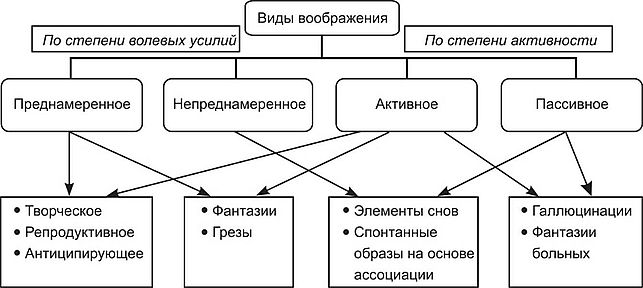 Схема 18. Виды воображенияАктивное воображение связано с произвольной (преднамеренной) деятельностью, когда новые образы или идеи возникают в результате специального намерения создать нечто новое. К активному воображению можно отнести творческое, репродуктивное, антиципирующее воображение, фантазии и мечты. Творческое воображение — это процесс создания новых образов, продуктов творческого труда, оригинальных идей. Оно отличается тем, что в нем действительность сознательно конструируется человеком, а не просто механически копируется или воссоздается, при этом в образах воображения действительность творчески преобразуется. Фантазию можно рассматривать как продукт творческого воображения, обладающую огромной художественной и научно-познавательной ценностью. Творческая активность, порождающая фантазию, в значительной мере спонтанна, связана с личной одаренностью и индивидуальным опытом человека, складывающимся в процессе деятельности. Репродуктивное воображение (воссоздающее) создает образ на основе словесного описания или условного изображения воссоздаваемого объекта. Например, при чтении книги мы представляем образы героев. Антиципирующее воображение лежит в основе необходимой для человека способности предвосхищать будущие события, предвидеть результаты своих действий. Мечты — это отодвинутые во времени желания, планы, которые человек строит на будущее. Они могут носить реальный и фантастический характер. Но существуют люди, для которых мечта выступает в качестве замещения деятельности. В этом случае мечта выступает как сознательный, произвольный процесс, не имеющий практического завершения.При пассивном воображении образы могут возникать как спонтанно, помимо воли и желания человека, так и преднамеренно. Например, запах елки может напомнить о приближающемся новогоднем празднике. В данном случае возникновение спонтанного образа связано с ассоциацией, которая с помощью воображения может вызвать желаемые образы.Воображение у некоторых людей выступает и как замена действительности, такая его форма называется грезами. Они представляют собой связь фантазии с идеализируемым будущим. В грезах ярко обнаруживается зависимость фантазии от потребностей личности. Преобладание грез в психической жизни человека может привести к отрыву его от реальной действительности и уходу в выдуманный мир, что скажется на психическом и социальном его развитии. Так, школьник, имеющий проблемы с обучением, может придумать для себя нереальную жизнь, где ему все удается, где другие восхищаются его способностями.Элементы воображения в пассивной, непроизвольной форме возникают в сновидениях. Для образов сна характерными являются: чувственная достоверность (когда человек видит сон, он искренне верит в то, что происходящее с ним — реальность), невероятная причудливость (необычность образов и связей между явлениями), очевидная связь с потребностями человека. Так, известный ученый Д. И. Менделеев увидел свою периодическую систему элементов во сне, так как постоянно думал об этом.Встречаются и нарушения воображения, к ним относят галлюцинации. Они возникают под влиянием сильных переживаний (страх, тоска), при различных психических заболеваниях, под воздействием веществ, изменяющих сознание (наркотики, алкоголь, психотропные препараты). Галлюцинации могут быть слуховыми (человек слышит звуки, голоса), зрительными (человек видит несуществующие в реальности образы: зеленых человечков, чертей), тактильными (человеку кажется, что по нему ползают насекомые). Фантазии больных людей возникают при падении интенсивности сознательного, в результате чего становится проницаемым барьер, отделяющий его от подсознательного (сон, переутомление, бред).Функции воображения, его развитиеВоображение — важнейшая сторона нашей жизни. Представьте на минуту, что человек не обладал бы фантазией. Мы лишились бы почти всех научных открытий и произведений искусства. Дети не услышали бы сказок и не смогли бы играть во многие игры. А как они смогли бы усваивать школьную программу без воображения? Значит, воображение, фантазия являются необходимейшей способностью человека. Воображение играет огромную роль в его жизни. Благодаря ему человек творит, разумно планирует свою деятельность и управляет ею. Почти вся материальная и духовная культура человечества — продукт воображения и творчества. Воображение имеет также огромное значение для развития и совершенствования человека как вида. Оно выводит его за пределы сиюминутного существования, напоминает ему о прошлом, открывает будущее.В жизни человека воображение выполняет ряд специфических функций (схема 19). Первая из них состоит в том, чтобы представлять действительность в образах, что дает возможность пользоваться ими при решении задач. Эта функция воображения связана с мышлением и органически включена в него, так как формирует внутренний план действий, то есть способность выполнять в уме операции с манипуляцией образами. Вторая функция воображения — регулирование эмоциональных состояний человека. Посредством образов он получает возможность управлять воспоминаниями, эмоциональным состоянием.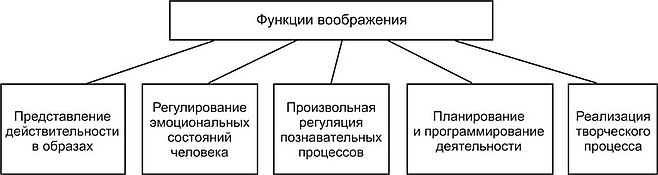 Схема 19. Функции воображенияТретья функция воображения связана с его участием в произвольной регуляции познавательных процессов, в частности восприятия, внимания, памяти. Например, с помощью искусственно вызываемых образов человек может обращать внимание на нужные события. Четвертая функция состоит в планировании и программировании деятельности, преобразовании опыта для построения образов будущего. И, конечно, воображение играет существенную роль в творческом процессе.С помощью воображения мы можем управлять многими психофизиологическими состояниями организма, настраивать его на предстоящую работу. Например, аутотренинг, широко используемый для саморегуляции, основан на процессах воображения.Первые проявления воображения тесно связаны с процессом восприятия. Ребенок не мечтает, а воплощает преобразованный образ в свою деятельность — игру (перевернутый стул—пещера, коробочка—машина). Воображение — необходимый элемент игры дошкольника. Фантазия — важное условие нормального развития личности ребенка и усвоения им общественного опыта. Мечта — новообразование подростка, позволяющего ему строить планы на будущее. Развитие воображения в процессе обучения, воспитания, как и в процессе других видов деятельности, служит основой развития творческих способностей человека. Воображение развивается в различных видах деятельности. Результат этого развития — создание нового, оригинального в той деятельности, в которой реализуется творческий потенциал личности.Воображение значительно расширяет и углубляет процесс познания. Оно протекает в неразрывной связи с двумя другими психическими процессами — памятью и мышлением. Если перед человеком стоит задача воспроизвести представления о вещах и событиях из его опыта, мы говорим о процессах памяти. Но если те же самые представления воспроизводятся для того, чтобы создать новое сочетание из этих представлений, то говорят о воображении (схема 20).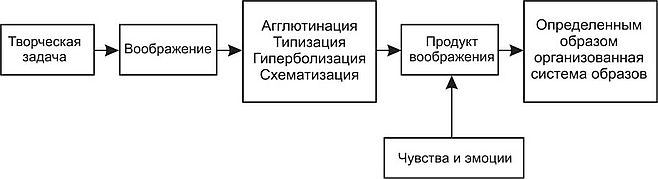 Схема 20. Решение творческих задачВоображение — один из познавательных процессов, характеризующий определенный уровень развития сознания личности, ее творческого потенциала. Оно связано со всей ее психической жизнью. Особое значение в создании образов воображения имеет мировоззрение личности, его идейная направленность. Важна роль воображения и в регуляции мотивированного поведения. Целостность личности зависит от того, какие виды воображения преобладают в структуре ее психической деятельности. Если у подростка и юноши главным является творческое воображение и им не свойственна пассивная мечтательность, то это свидетельствует о высоком уровне развития личности./Правильные ответы: 5, 2, 6, 1, 6, 1, 4, 5, 1, 4, 5, 2, 6, 1, 4, 6, 3, 5, 2, 3//Правильные ответы:1. Растения, земля 2. Берег, вода 3. Здание, улица 4. Крыша, стены                                                                       5.Углы, сторона 6. Делимое, делитель 7. Диаметр, округлость 8. Глаза, печать 9. Бумага, редактор  10. Игроки, правила 11. Сражения, солдаты/                                                                                                                                /Правильные ответы: Иванов, маленький, постепенно, чешуя, понимать, голубой, сторожка,         волнение, спокойствие, землетрясение, сало, горький, дым, сирень, нажива, вечер, техника, злой, плавание, чернила/                                                                                                                                                                                                                                                                                                                                                                                                                                                                                                                            